О назначении публичных слушанийВо исполнения полномочий в области градостроительной деятельности на основании Соглашения № 11-11-702/0 от 07.12.2020 года о передаче муниципальным образованием «Посёлок Пеледуй» отдельных полномочий по решению вопросов местного значения муниципальному образованию «Ленский район» Республики Саха (Якутия), в соответствии с утвержденным Порядком организации и проведения общественных обсуждений, публичных слушаний по вопросам с сфере градостроительной деятельности на территории муниципального образования «Ленский район» решением Районного Совета депутатов МО «Ленский район» от 30.08.2019г. №4-7, постановлением главы муниципального образования «Ленский район» от 10.03.2020г. №01-03-100/0 «О подготовке проекта о внесении изменений в Генеральный план, Правила землепользования и застройки муниципального образования «Посёлок Пеледуй», в соответствии со ст. 5.1 Федерального закона от 29.12.2004г. №191-ФЗ «Градостроительный кодекс Российской Федерации», в целях приведения в соответствии с Градостроительным кодексом Российской Федерации генеральных планов, правил землепользования и застройки поселений муниципального образования «Ленский район» исходя из социальных, экономических, экологических, и иных факторов для обеспечения устойчивого развития территории, развития инженерной, транспортной и социальной инфраструктур, обеспечения учета интересов граждан и их объединений:Назначить проведение публичных слушаний по рассмотрению проекта по внесению изменений в генеральный план, правила землепользования и застройки муниципального образования «Посёлок Пеледуй» Ленского района Республики Саха (Якутия).Определить время и место проведения публичных слушаний на 16 февраля 2021 года в 13:00 часов в администрации МО «Посёлок Пеледуй» (п. Пеледуй, ул. Центральная, д. 18, актовый зал).Установить местом доступа для ознакомления заинтересованных лиц с документами по вопросам публичных слушаний здание администрации МО «Посёлок Пеледуй» (п. Пеледуй, ул. Центральная, д. 18, кабинет заместителя главы администрации МО «Поселок Пеледуй»).Постоянно действующей комиссии по подготовке проектов внесения изменений и дополнений в СТП, ГП и ПЗЗ муниципальных образований Ленского района рассмотреть проект по внесению изменений в генеральный план, правила землепользования и застройки муниципального образования «Посёлок Пеледуй» Ленского района Республики Саха (Якутия) разработанный ООО НИИ «Земля и город».Установить срок 30 календарных дней по приему замечаний и предложений от населения и общественности со дня официального опубликования настоящего распоряжения.Направлять предложения и замечания по публичным слушаниям по адресу: 678144, Республика Саха (Якутия), г. Ленск, ул. Ленина, 65, каб. 404. Контактное лицо – Папок Любовь Александровна, тел. 8(41137) 4-13-24,          эл. почта: architect.lr@yandex.ru.Направить начальника отдела архитектуры и градостроительства администрации муниципального образования «Ленский район» (Папок Л.А.) в п. Витим 16 февраля 2021г. для организации публичных слушаний.МКУ «Управление по эксплуатации и содержанию административных зданий «Гранит» МО «Ленский район» (Арев В.А.) обеспечить в день проведения публичных слушаний служебным автотранспортом.Главному специалисту управления делами (Иванская Е.С.) опубликовать настоящее распоряжение в средствах массовой информации и разместить на официальном сайте муниципального образования.Контроль исполнения настоящего распоряжения оставляю за собой.И.о. главы                                                                                 Е.С. КаражеляскоМуниципальное образование«ЛЕНСКИЙ РАЙОН»Республики Саха (Якутия)Муниципальное образование«ЛЕНСКИЙ РАЙОН»Республики Саха (Якутия)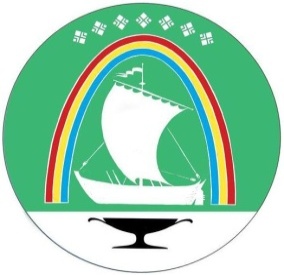 Саха Өрөспүүбүлүкэтин«ЛЕНСКЭЙ ОРОЙУОН» муниципальнайтэриллиитэРАСПОРЯЖЕНИЕРАСПОРЯЖЕНИЕ                          Дьаhал                          Дьаhал                          Дьаhал                г. Ленск                г. Ленск                             Ленскэй к                             Ленскэй к                             Ленскэй кот «12» __января___ 2021 года                       № ___01-04-5/1_______                 от «12» __января___ 2021 года                       № ___01-04-5/1_______                 от «12» __января___ 2021 года                       № ___01-04-5/1_______                 от «12» __января___ 2021 года                       № ___01-04-5/1_______                 от «12» __января___ 2021 года                       № ___01-04-5/1_______                 